Action Item 24.  Minutes, § f, Page 10   
ODASD(SCI) requested clarification on the extent of the returned materiel volume and dollar value given DLA’s input (PMR briefing) that much of the materiel is receipted correctly after some level of research.The following summary was provided by DLA (Mark Lieberman) to address the magnitude/extent that DLA goes to identify ownership in the absence of a PMR. 1.  When materiel arrives at a DLA Distribution Center without PMR, DLA Distribution will use the following data sources to create a Materiel Receipt Transaction (DIC D4_ or D6_) to establish the item’s NSN, owner, quantity, document number, condition code, and unit of issue:a.  Copies of receipt documentation sent in advance, physically attached to the shipment, or obtained through receiving systems (WAWF) b.  Authorized procurement delivery documents and vendor packing listsc.  Transportation and fiscal recordsd.  Container markingse.  Contract information available via the Electronic Document Access (EDA) Website reference archivef.  Federal Logistics Information System (FLIS) or WebFLIS datag.  Advice provided by the owner, the shipper, or the U.S. Customs Inspector's Office upon request of the receiving activity if receipt documentation cannot otherwise be developed2.  For Audit, specifically Rights Substantive Testing, the receiving DLA Distribution Center will complete the receipt using the following data points from the PMR transactions or receiving documents:a.  NSN b.  Owner c.  Quantity d.  Document number e.  Condition code f.  Unit of issueg.  Correct receiving/storage location3.  To support Audit Readiness Rights Substantive Testing, if materiel is shipped without PMR and receiving documentation is missing/inaccurate/incomplete, in order to complete the receipt, all receiving data points listed above must be established by the receiving DLA Distribution Center.4.  When the materiel owner is unidentifiable, the receiving DLA Distribution Center will use the pre-designated Routing Identifier Codes (RIC) established by each service.  The Navy and Marines have established pre-designated RICs to be used when owner is unidentified (DLM ADC 1102):a.  Army:  _ _ _b.  Air Force:  _ _ _c.  Navy:  NRPd.  Marines:  MPBe.  DLA:  SMSf.  GSA:  GSA (GSA non-procurement receipts should be assigned to SMS per the DLM 4000.25 Vol 2, Chapter 13)g.  Coast Guard:  _ _ _5.  If no receiving data sources are available or when service affiliation cannot be determined, the receiving DLA Distribution Center will establish the owner/pre-designated Military Service RIC by using the following, in order of priority:a.  The Service associated with the Shipper’s DoDAACb.  The first letter of the Document number c.  The co-located Military Service’s pre-designated RICd.  WebFLIS Source of Supply (SOS)/Managere.  Owner already established in DSS for that same NSNf.  Assign to SMS account if no other indication of ownerAction Item 14.  Minutes, § c. (2), Page 6AFSC/Response/Update:   We believe the action item is not as agreed upon during the meeting.  From the minutes of the meeting:   “The Air Force noted several areas where their process differed. Their D035K application controls issues to maintenance. D035K uses a pseudo RIC to segregate DMISA Depot Level Reparables (DLR) by Service.  The Air Force provided an overview of their process that uses Ownership/Purpose (0/P) codes and use of D6_ (Receipt) and D7_ (Issue) transaction. Unfortunately, during the software development in support of DLA assuming responsibility for Service-owned depots, the D6 became associated with an issue business event, while the D7 became associated to a receipt business event.  Air Force expects DSS to create a D6_ Receipt identifying an issue event in response to an AS_ from D035K, to "wash" the asset from the owner account to the Air Force account. Air Force then uses pseudo RJCs in D035K and DSS to segregate storage for reparables by principal account.  Mr. Gary Ziegler (DLA) noted that DSS does not use ownership or purpose code and does not store materiel by 0/P code.  Mr. Phoel (Army/LMP) noted that LMP recognizes and stores by the 0/P Code.  Mr. Ziegler noted that much of the Air Force transactions movement is happening within the D035K application and not DSS.  Ms. Hilert noted that the transaction process used by the Air Force seems to blur owner visibility of the item because the owner is not getting an actual transaction that the item has physically moved; it is put into the AF account, but remains at the DLA storage activity.  Additionally, the owner appears to be getting a DAC to change from SCC F to M before receipt by the maintenance depot.  From the discussion, Ms. Hilert indicated that it seems the actual receipt from the maintenance depot is missing. The maintenance depot should provide a D6 Receipt in SCC F before the SCC change to M.  The Air Force participants agreed to provide flow charts and descriptions of their current process for a closer review.”CSRD 2013-06-6095 does not “fix” the reverse usage of D6_ and D7_.    This response provides the information actually requested.  From the minutes:  “Air Force expects DSS to create a D6_ Receipt identifying an issue event in response to an AS_ from D035K, to "wash" the asset from the owner account to the Air Force account.”-	The ship-to-self (STS) process has never used the ASx transaction to trigger a D6. This is a basic misunderstanding of the ship-to-self process-	The STS process does not work with the DMISA pseudo-RIC accounts. See action item “N”-	Shown below are two types of STS transactions--	Processing the shipment triggers the receipt into the other owner’s account without a loss of visibility or accountability--	Figure 1 shows D035K initiating an STS process that causes DSS to decrement the asset balance in the Air Force account and put the asset balance into the new owner account. The receipt of that asset is reported to the new owner using a D6 transactionFigure . Ship To Self - D035K Initiated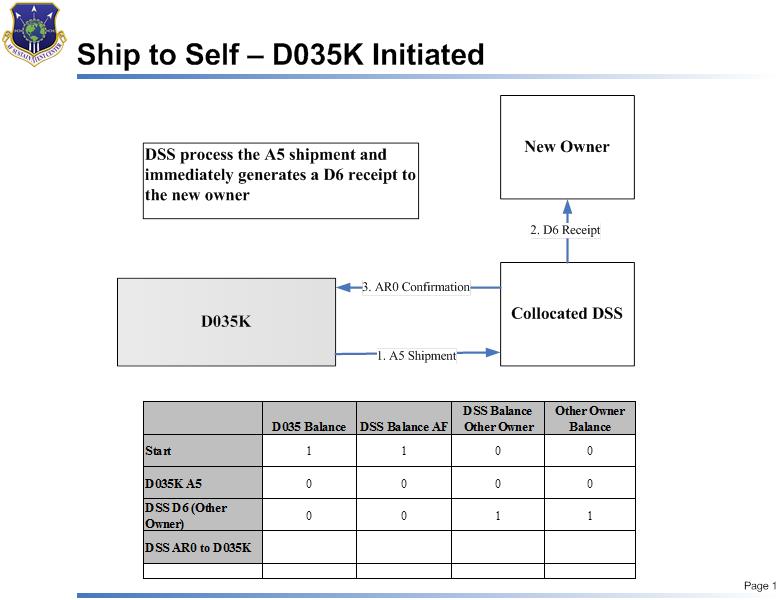 --	Figure 2 shows an asset owner initiating an STS process that causes DSS to decrement the asset balance in their account and put the asset balance into the D035K account. The receipt of that asset is reported to D035K using a D6 transactionFigure . Ship-To-Self - Other Owner Initiated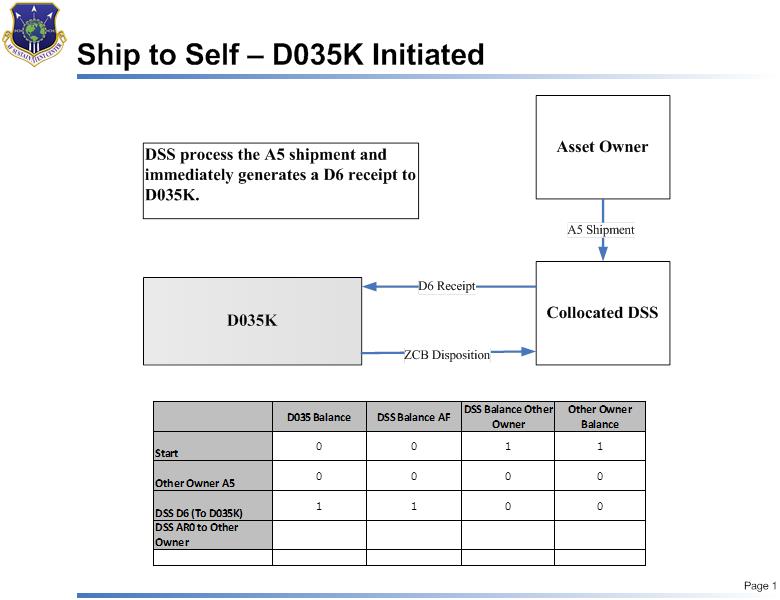 -	The STS process in Figure 3 is the one used to implement the procedures in DLM 4000.25-2M, Chapter 4, Paragraph C4.3.5--	“C4.3.5…Because the Military Service sites shall no longer retain retail stock balances under these programs, DLA shall assume ownership of all materials regardless of asset position.  Upon notification of receipt by the storage activity by a Defense Logistics Management System (DLMS) 527R (D6A), the Military Service activity shall determine if there is a need for the material by another maintenance user (backorder). If so, an issue document shall be forwarded to the storage activity for action.  If not, a materiel release order shall be initiated, directing shipment-in-place (citing the ship-to/supplemental address of the storage activity), authorizing a change of ownership to DLA.  The receipt of the returned materiel from the Military Service ownership to DLA shall be accomplished with a receipt (DIC D6B).”Figure . Ship-To-Self - Practical Application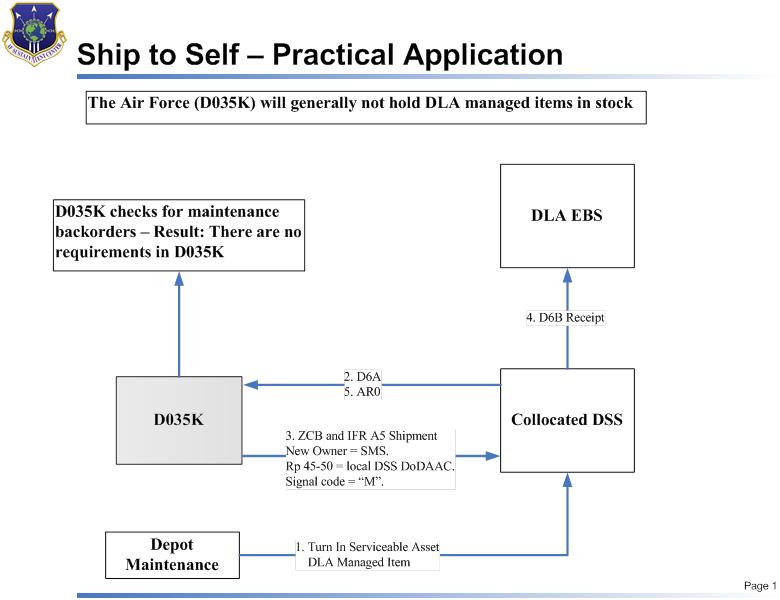 Ms. Hilert noted that the transaction process used by the Air Force seems to blur owner visibility of the item because the owner is not getting an actual transaction that the item has physically moved; it is put into the AF account, but remains at the DLA storage activityThe STS process has never been used by the Air Force to manage DMISA assets. The process does not work with DMISA assets under the current pseudo-RIC.  See ADC 1070 Analysis. Status Recommendation:  CloseAction Item 25.  Minutes, § f. Page 11AFSC/LG Added Reference:  -	DoDM 4140.01, Vol 5, Enclosure 3, para 8.cc. For due-in records, receiving activities will:	(1) Record all anticipated receipts of materiel from any source (i.e., procurement, redistribution, requisitioning, and returns to include excess, retrograde, and directed return of discrepant or deficient materiel) as materiel due-in.		(a) If the source of the materiel due-in is a contractor, the materiel due-in should identify if destination acceptance is required.		(b) Classify accounting for progress payments made to contractors as prepaid assets, rather than as inventory consistent with DoD inventory valuation policy.	(2) Provide a current record of all anticipated materiel receipts to receiving storage activities through the use of the appropriate prepositioned materiel receipt transactions as defined by Reference (q).		(a) Provide a shipment status or notice containing the passive RFID tag identification and associated shipment information in advance to receiving storage activities.		(b) Establish suspense procedures based upon the initial notification of shipment to monitor materiel receipt and ensure proper accountability of in-transit assetsAFSC/LG Response/Update:  D035K generates PMR as required, all required data is included.D035A is currently reviewing systematic generation of PMR transactions and have identified several issues.  This effort is being working by AF/A4LAction Item 38.  Minutes, § j. (2) Page 17AFSC/LG Response/Update:  We do not recommend the AF agree to discontinue use of the pseudo “M” DODAAC.  Except for the interface with DSS, these transactions are internal to the Air Force and do not move outside that realm.-	Using the “M” in the first position of the document number is a business rule that spans multiple systems. It’s not just D035K. Changing all of these systems would be a significant undertaking both in time and expense. Major systems include the following (this is not a complete list)--	Stock Control System---	Item Manager Wholesale Requisition Process (IMWRP) (D035A)---	Wholesale Management and Efficiency Reports (WMER) (D035B)---	Reportable Asset Management Process (RAMP) (D035C)---	Financial Inventory Accounting and Billing System (FIABS) (D035J)---	Wholesale And Retail Receiving And Shipping (WARRS) (D035K)---	Inventory & Storage Process (INSTOR) (D035L)--	Other Supply Systems---	Center of Parts Activity (D050)---	Distribution Standard System---	Execution And Prioritization Of Repairs Support System (EXPRESS) (D087X)--	Maintenance Systems---	Automated Bill of Materiel---	Defense Industrial Financial Management System---	Maintenance Data Depot (Q302)---	Naval Air Industrial Material Management System (NIMMS)---	Management of Items Subject to Repair (MISTR) Requirements Scheduling And Analysis System (G019C)---	Inventory Tracking System (ITS)---	Materiel Processing System (MPS)NoMinutes RefPRC Mgt RefAction ItemResponsibilityDue DateStatusNotesMinutes§ b.(1)page 214-01In response to Action Item 5 from SPRC 2013-01, in the absence of a DLA Distribution proposal for IFR processing, Air Force should investigate the impact of their transition to DLMS (with possible termination of CICS interface) and continuing need for IFR processing using either DAAS or a web service from DLA Transaction Services. Air Force1/30/2015Closed4/28/15.  Air Force.  Implementing DLMS for the Air Force is several years away and will happen as we go through our systems changes related to FIAR.  Even with DLMS, we believe that the near real-time communications between DSS and D035K are required and would not be adequately supported if we employed DAAS or DLA Transaction Services.  See ADC 1070 Analysis4/29/15 Supply PRC Air Force Comments.  Air Force is currently setup to receive a response within 30 seconds of the request using CICS and would need DAAS to process the response within 30 seconds.  The MILSTRIP Administrator suggested looking at a Web Services via DLA Transaction Services as a solution.  See Supply PRC 15-1 Notes for additional discussion and related Action Item 46.Minutes§ b.(2)pages 2-314-01Action Item 11 from SPRC 2013-01 noted that Army will draft a PDC to identify process changes (project code to be used to indicate passing the requisition vice routing based on the SoS) required when making the switch from A4_ to A0_/DLMS 511R when inducting materiel into maintenance.  Army12/8/2014Closed12/11/14.  Army will draft a PDC based on their input to the task.  DLMSO will incorporate Component responses to the AI task into the draft PDC and formally staff with the SPRC.5/7/15.  Army provided draft PDC to DLMSO.Minutes§ b.(2)pages 2-314-01Action Item 17 from SPRC 2013-01 noted that Navy will submit a PDC to update the language in MILSTRIP 2.23 (Requisitioning Reparables for Induction to Maintenance) regarding the RIC-To for induction to maintenance (NRP) (any additional changes needed should also be identified).Navy1/30/2015Closed11/19/15.  Navy revised verbiage for MILSTRIP Chapter 2: to C2.23.3.2. “For Navy principals (RIC To NRP); use N00391 in rp 45-50, use Signal Code B in rp 51 and Fund Code 26 in rp 52-53."  Update to be included in PDC 1176.Minutes§ b.(2)pages 2-314-01Reference – Action Item 11 from SPRC 13-01 to address the three project codes related to requisitioning reparables for induction to maintenance (3AD, 3BB and 3AB).  3AD and 3BB have documented procedures in MILSTRIP C2.23.  Two specific questions were identified for All Services: 1) Identify which of the noted project codes are being used for induction to maintenance under DMISA?  Commercial contracted maintenance?2) Does your Service require DAAS to pass the transaction to the RIC-To versus routing to the source of supply for all three project codes?   What is the difference between 3AD and 3BB. Army11/24/14Open12/11/14.  Army will draft a PDC based on their input to the task.  DLMSO will incorporate Component responses to the AI task into the draft PDC and formally staff with the SPRC.4/28/15.  Air Force.  #1 AFSC Response/Update: For D035K project code 3BB is used for the induction to maintenance under DMISA.  See ADC 1070 Analysis.  The AF does not require project codes for commercial contracted maintenance.#2 AFSC/Response/Update:   No, we do not require DAAS to pass the transactions.   We follow the standard rules for routing transactions.  The difference between the DMISA project codes, including 3AD and 3BB are:  Here is the standard definition of the 3 DMISA project codesProject Code 3AB----	Used for materiel shipments to a designated repair activity for repair and return to an end user directed under existing agreements including a DMISA.  (DoD) 4000.25-1-M, Military Standard Requisitioning and Issue Procedures, Appendix B13)----	This is used for shipments of assets that are to be repaired and subsequently returned to the original shipping activity---	Project Code 3AD----	Used to identify materiel requisitioned for depot repair (overhaul and maintenance) of DMISA items.  (DoD) 4000.25-1-M, Military Standard Requisitioning and Issue Procedures, Appendix B13)----	This project code is used to requisition Service-unique parts used in the repair of a DMISA asset---	Project Code 3BB----	Used for materiel shipments to a repair activity for repair as directed under existing agreements including a DMISA----	This project code is used for shipping assets that are to be repaired but do not fall under the repair and return process      ADC 1070 Analysis has more information4/21/16.  DLMSO released PDC 1176, Revised Procedures for Requisitioning under Inter-Service Maintenance Agreement (Project Codes 3Ab, 3BB ,3CC).  This change revises and clarifies procedures supporting requisitioning under a Depot Maintenance Inter-Service Agreement (DMISA) or comparable agreement.(1)  Update Defense Automatic Addressing System (DAAS) to pass (rather than route) all requisitions containing Project Codes 3AB and 3BB to the activity identified by the routing identifier code (RIC)-to.  This will allow the requisition to be transmitted to the Principal (owner), rather than to the Federal Logistics Information System (FLIS) source of supply under DAAS routing rules.  (2)  Revise MILSTRIP to provide additional guidance specific to the use of Project Codes 3AB, 3BB, and 3AD, inclusive of the intended recipient of requisitions for parts needed to complete a maintenance action. 5/7/15. Army is drafting a PDC to fix the project code language in MILSTRIP C2.235/10/15.  Marine Corps:
1) Currently none of the noted project codes are being used for induction to maintenance under DMISA.2) The Marine Corps does not require DAAS to pass the transaction to the RIC-To versus routing to the source of supplyDLMSO Response: Marine Corps response indicates that the MC does not use any of the identified project codes for inducting materiel for DMISA maintenance.  Can you explain how your induction procedures work if no project code is used?  What specific rules apply to ensure that the requisition is recognized as induction to maintenance and to preclude billing. (DLMSO Email 5/11/15)5/18/15.  See New DLMSO Action Item under SPRC 15-1 to review Air Force response and review routing logic.Minutes§ b.(2)pages 2-314-01Based on the feedback, DLMSO will take appropriate action to update the project code table/MILSTRIP procedures and provide revised guidance that the repair project code will take precedence over an operational project code when inducting materiel into maintenance.)  The intent is to consolidate the Service requirements with the DLMSO action item into a single PDC for staffing to update and clarify procedures for use of the three project codes associated with maintenance.DLMSO1/30/2015Open4/29/15.  DLMSO needs to review Army PDC draft on project codes and Service responses to use of project codes 3AB, 3AD, and 3BB and staff with PRC.Minutes§ b.(3)page 314-01Navy to provide system change request number to document requirement to send the shipment status for items being picked up by DLA Disposition Services. Coordinate through the Navy Supply Process Review Council  Navy1/30/2015Open6/5/25/16. DLMSO followed-up to Navy.4/29/15.  Language of Action Item modified during the Supply PRC 15-1 meeting.  Minutes§ b.(3)page 314-01DLMSO will research/revisit the policy whether a business rule is needed to address SCC H (Unserviceable/Condemn) items going directly to DLA Disposition Services and bypassing the co-located distribution center.  The review will also address whether use of the new DLA Disposition Services Turn-In Receipt Acknowledgement (TRA) and PMR could help in this scenario.DLMSO1/30/2015ClosedDLMSO revisited the policy regarding Turn-in Receipt Acknowledge (TRA) and the exclusion of SSC H.  Currently policy requires shipment status be provided to Disposition Services regardless of the SCC.  There is no SCC exclusion stated in the policy nor ADC 1111.Minutes§ b.(4)page 314-01Marine Corps – Provide estimated timeline for generating shipment status for wholesale level shipments out of maintenance at Marine Corps Logistics Bases (MCLB) Barstow and Albany.Marine Corps1/30/2015Closed5/10/15. The Marine Corps estimates that shipment status for wholesale level shipments will begin approximately
1 January 2016 with the implementation of DPAS-Warehouse.Minutes§ b.(5)page 314-01In response to Action Item 18 from SPRC 2013-01, Army to verify whether they are generating the PMR, as required by policy for Army owned items being sent to other Service maintenance depots for repair. Army1/30/2015Open4/29/15.  Army reviewed FTA process and found problems which may be causing PMR to not be sent.Minutes§ b.(6)page 314-01Army confirm there are no problems with LMP processing of SCC K per Action Item 22 from SPRC 13-01 and submit a PDC if they want to retain the stock readiness guidance and integrate within MILSTRAP (Army to review language for PDC regarding requirement to automatically condemn “used” material).Army1/30/2015OpenMinutes§ b.(7)page 314-01Relates to SPRC 13-01 Action Items 22, 23 and 24.  Army evaluate and provide a PDC if they want to retain the stock readiness guidance and integrate within MILSTRAP (Army to review language regarding criteria for requirement to downgrade materiel to SCC F)Army1/30/2015OpenMinutes§ c.(1)page 414-01Review existing organic maintenance transaction flows and identify any deviations from the DOD DLMS/ MILSTRIP/MILSTRAP Organic Maintenance Transaction Flowcharts  identified in SPRC 13-01 and linked to SPRC 14-01, Agenda Item 2, and a timeline to comply.Army NavyMarine CorpsDLA12/8/2014Open3/25/15.  Navy assembled a multi-functional group to document their commercial and organic maintenance process being used across multiple variants the group has been meeting weekly since November 2014.  Initial focus is on commercial maintenance. DLMSO and Navy met on 2/25/15 to review the initial Navy flow diagram.  Navy provided an updated flow diagram based on the discussion.  
Pending question: Blocks 12 and 13.  Do we have the correct list of condition codes in block 12 to support the use of DIC D7L in Block 13?  D7L - (Assembly/Disassembly/Reclamation/ Conversion/Modification).  There was some earlier discussion about the misinterpretation of the D7L and Navy was going to review.Minutes§ c.(1)page 414-01Review the DOD DLMS/MILSTRIP/ MILSTRAP Organic Maintenance transaction flows, in conjunction with the Air Force CSRD-2013-06-6095 processes/flow diagrams, and identify any deviations from the DOD transaction flows, and timeline to comply if deviations are found. Air Force12/8/2014Open4/28/15.  Air Force.  AFSC Response/Update:  ADC 1070 Analysis document shows the deviations.  These deviations are directly attributable to the way the Air Force has established its internal communications between depot maintenance and the supply system.  While ongoing IT modernization efforts should may eventually address this, it is not going to change in the foreseeable future as it would require a complete overhaul of the way depot supply, depot maintenance, and finance interact. This system change is as close as we can get to MILSTRIP and MILSTRAP.  See ADC 1070 Analysis.  Item remains open see Supply PRC 15-1 notes for additional discussion. Minutes§ c.(2)page 414-01Research if a fix for the reverse usage of D6_ and D7_ transactions is included in CSRD-2013-06-6095 and coordinate implementation with DLA Distribution.  (Refer to SPRC 13-01 minutes, page 7, para c.(1) which addresses Air Force inappropriate use of D7_ as a receipt business event, and D6_ as an issue business event.  SPRC 13-01 minutes are linked to SPRC 14-01 Agenda.)
Due Monday December 8, 2014.  If fix is not included in the CSRD, Air Force to provide plan for corrective action. Air ForceDLA1/30/2015Open4/28/15.  Air Force, AFSC/ Response/ Update:   We believe the action item is not as agreed upon during the meeting.  From the minutes of the meeting:  Click here for the detailed Air Force ResponseAdditional Action identified in          SPRC 15-1 (refer to AI #49) .Minutes§ c.(3)page 414-01Submit a PDC to document the procedures to be used for segregation of materiel in storage by SCC.Air Force1/30/2015Closed1/13/15. USAF submitted draft PDC 1159 for new SCC X.  Minutes§ c.(5)page 414-01Marine Corps to provide procedural guidance to limit use of bearer walk-throughs to emergencies only.  MROs should be used for routine/normal inductions.Marine Corps1/30/2015Open5/10/15.  Marine Corps.  Procedural guidance is pending.  Estimated release date is fourth quarter FY 15.Minutes§ epage 614-01Army and Navy research missing PMRs in response to Automatic Return Notification (FTA) transactions.  This was a specific category with a known problem, for Army and Navy as a minimum, and was documented by the Air force with Army and Navy document number examples, where the PMR was not created in response to a DLMS 180M/FTA.  The raw transaction data from DAAS confirming this issue was provided to Army and Navy Supply PRC representatives.Army Navy1/30/2015Open4/28/15  Air Force.  AFSC/LG Response/ Update:  The AF system creates the PMR data from the FTA when the FTA is received in a timely fashion.Minutes§ epage 614-01Services to identify system change request number and target implementation date to address the specific action to shift the generation of the Shipment Status Material Returns Program (DLMS 856R/FTM) transaction from the SICA to the shipping activity (ADC 1071).All Services1/30/2015Open3/31/15.  DLA – RFC DOF-C15-0024 was submitted on 3/15/15.  Additional details will be provided when available 4/28/15.  Air Force AFSC/LG Response/Update:  The shipping activity generates the shipment confirmation (AR0) transaction and the AF uses that to generate the FTM transaction.  The AF has no plans to change this process as the AF wholesale system is responsible for intransit tracking of AF items.5/10/15.  Marine Corps.  Generation of MRP shipment status transaction from SICA to shipping activity is expected with implementation of DPAS-Warehouse on approximately 1/16/2016.Minutes§ epage 614-01Air Force and DLA Distribution discontinue use of the Logistics Reassignment DLMS 846S/DZC/DZD transactions to change ownership of materiel outside the Logistics Reassignment process.Air ForceDLA1/30/2015Open3/31/15.  DLA – The appropriate procedure has been noted.4/28/15.  Air Force.  AFSC/LG Response – Concur Minutes§ epage 614-01Army to re-evaluate use of RIC AJ2 as a default owner RIC for unauthorized returns of consumable items.  Air Force to identify a default RIC similarly. Army Air Force1/30/2015Open
Closed (AF)2/16/15. Air Force provided RIC FHZ as default owner RIC.  DLMSO publishing addendum to ADC 1102 citing the default USAF RIC.Minutes§ epage 314-01ODASD(SCI) to ask the IMMC to provide updated wording for DLMS/MILSTRAP guidance on who gets the receipt when there is no PMR for reparable returns.ODASD(SCI)1/30/2015Closed .4/30/25.  New Action Item opened in SPRC 15-1 (refer to AI #53)Minutes§ fpage 714-01Materiel Returns Program (MRP)  1)  Services review their existing MRP guidance to ensure it aligns with DoDM 4140.01 policy, issue modified guidance if needed to align with the DoD MRP guidance, and clarify internal procedures for the MRP to educate retail/tactical level activities in an effort to reduce return materiel without authorization.  Provide timeline for corrective action.   2)  Services pursue enforcement of MRP procedures as a critical step to stopping unauthorized returns of materiel to DLA distribution centersAll1/30/2015Open1/16/15.  DLA – The DLA Materiel Returns Instruction- DLAI 1408 is in the process of being updated and is currently in coordination.  Additionally, J34 (Planning) is working on a policy for industrial/retail returns. Once the policy is completed a modification will be done to the Material Returns policy to reference the industrial/retail returns.3/31/15.  DLA Update: DLAI 4140.06 Material Returns Program was published on 2/9/15. Click on the publication number to view the file.4/28/15.  Air Force.  AFSC/LG Response/ Update:  The AF is in compliance with DoDM 4140.01; no problems have been identified in this area.4/29/15.  Feedback from SPRC 15-1 noted the Services need more time to complete review of local MRP procedure to preclude unauthorized returns.5/10/15.  Marine Corps.  In general, Marine Corps is in compliance.  Only intermediate retail activities are authorized to execute MRP per Marine Corps Orders 4400.150 and 4400.151B.  GCSS-MC supports this by requiring system configuration to be able to execute MRP by retail activities.  Exceptional circumstances of consumer-level retail activities have been identified and are being resolved on a case-by-case basis.Minutes§ fpage 714-01SDR Recoupment Process.  DLA and DLA Distribution to investigate billing the returning activity for reimbursable costs associated with unauthorized returns based upon the SDR (a program change to support SDR identification of the returning activity, when known, is being implemented in November).  Refer to DLM 4000.25, Vol 2, Chapter 17DLA1/30/2015Open3/31/15.  DLA Distribution is working with their Comptroller to determine feasibility of capturing cost for submission to the DLA Comptroller.  DLA Distribution and Business Development offices are working on a new pricing initiative (Market Basket Approach), which includes incentive fees (no PMR and SDR).  Estimated implementation of the new MBA is FY17.Minutes§ fpage 714-01ODASD(SCI) requested clarification on the extent of the returned materiel volume and dollar value given DLA’s input (PMR briefing) that much of the materiel is receipted correctly after some level of research. DLA1/30/2015Closed12/12/14.  DLA does not have the ability to determine the amount of research required for material receipt without PMR.  Receipt research is not documented anywhere. What DLA can produce is a report of all receipts accomplished without PMR by NIIN, location of receipt and receipt value.Click the following links for the reports: USAF, USA, USMC, USN, USCG, GSA, and DLA
DLA (Mark Lieberman) provided summary that shows the magnitude and extent of the steps being taken by DLA to identify ownership in the absence of a PMR. 
Click here for the complete list of steps.4/29/15 (SPRC).  Consensus was to close this item as is.  The materiel is getting receipted (possibly to SMS as the last resort).Minutes§ fpage 714-01Prepositioned Materiel Receipt (PMR).  Components review systemic generation of PMR transactions, as well as timely updates thereto as information changes (e.g., revised delivery dates, etc.), identify PMR gaps and provide DLMSO with their proposed corrective action and time line, for each of the categories where there are gaps.  Review must include all categories requiring PMR per DoDM 4140.01, Vol 5, Enclosure 3, page 29, para c.1, procurement source (new procurement and returns from commercial repair), redistribution, requisitioning, returns to include; excess, retrograde, and directed return of discrepant or deficient materiel.  Components12/8/2014Extended to 4/9/2015Open6/14/16 DLMSO follow-up to Army for response by 6/30/16.5/25/16 DLMSO follow-up to Air Force for response by 6/15/16.4/1/16 DLMSO follow-up to Army for response by 5/15/16.2/9/16 Navy provided interim response and continues to research this action item. (Summary of the response in the 2/9/16 USMC provided interim response, discussed with DLMSO on 3/3/16 and continues to research this action item.1/5/16 email, DLMSO followed up to Supply PRC for response by 2/8/16.3/12/15 email, DLMSO followed up to Supply PRC for responses by 4/9/153/16/15.  DLA J7 reviewed SMS no PMR data from DLA Distribution and determined the following from their analysis: 1. New procurement receipts without PMR are local credit card purchases and no process exists to produce PMR for this type of procurement action.2. SMS returned material without PMR:     a. The largest majority off SMS returns result from customers returning material to Distribution Depots without Supply Center approval.  Because DLA did not direct the material to be returned, EBS will not produce PMR.     b. A very small amount of SMS returns are related to PQDR and SDR Exhibits, currently there is a workaround using EMALL to produce a PMR and a permanent fix will be implemented into EBS late April 2015.  Our expectation is to have all personnel trained and full implementation across DLA by the end of May 2015.Currently there is no known issue with EBS generating PMR except for PDQRs and SDR exhibits.DLA Distribution will start producing quarterly no PMR reports from DSS with the next report expected at the end of April 2015.  DLA will provide the no PMR reports to Mil Services and DLA J7 for analysis.  To date only DLA J7 and Air Force  has engaged with DLA on the previously provided no PMR reports.  And subsequent DLA emails concerning no PMR.4/28/15.  Air Force AFSC/LG Added Reference:  DoDM 4140.01, Vol 5, Enclosure 3, para 8.c  Click here for copy of the reference.Air Force AFSC/LG Response/Update:  D035K generates PMR as required, all required data is included.D035A is currently reviewing systematic generation of PMR transactions and have identified several issues.  This effort is being working by AF/A4L.(25 Continued)  From Mary Jane Johnson email on 3/6/16:  I believe your response also relates to the excel file which Mark Lieberman/DLA, provided to the Services and which DLA addressed at the SPRC 14-1 meeting.  I have included Mark on this email, to see Navy's initial analysis of the files DLA provided.  Action item 25 requested the Services analyze their systems that generate, or should generate, PMR IAW DODM 41410.01 policy requirements and the DLM 4000.25, DLMS, Volume 2, procedures, to determine where there may be systemic gaps.  My understanding from your response is that Navy is looking to determine whether there are systemic gaps and started with the file DLA provided to assist your research into the associated systems which should have provided the PMRFrom David Childress (Navy PRC)  email on 2/9/16:  Navy has been reviewing Action Item (AI) #25 for the past month.  While we do not yet have a complete list of PMR gaps, below is a brief overview of the analyses performed and preliminary results.1. Reviewed seven months (Jun 2015 through Dec 2015) of PMR data provided by DLMSO, including month-to-month trends.  This analysis was summarized in a 'Top 10' DODAAC list for each month; the Dec 2015 list (attached for reference) was used to prioritize deep dive reviews of individual documents for a given DODAAC.  The Dec Top 10 list accounts for approximately 64% of the total PMR gaps for the month.2. DoDAACs were initially categorized per the buckets provided in AI #25: redistribution, excess, retrograde and discrepant/deficient material, with some DODAACs expected to have document lists which span multiple categories.3. Five of the Top 10 DoDAACs are believed to be associated with turn-in of excess material, and for these, preliminary analysis indicates two non-systematic causes of PMR gaps: (a) material is supposed to be sent to RRAM but instead is being sent to the DD; and (b) no PMR is created (manual process) for material legitimately sent to the DD in cases where the unit/activity does not run its offload through NAVSUP WSS.  Root cause analysis continues and corrective actions will be developed as needed.4. Documents from the remaining five DODAACs are being analyzed for potential gaps in the redistribution, retrograde and discrepant/deficient material categories.  NAVSUP BSC has reviewed these documents and has not found any systematic gaps with respect to Navy ERP functionality.Several teams continue to review the PMR data, and I will pass on the results of their analyses as they are completed.  Let me know if you have any questions on our progress to-date(25 Continued)  From Mary Jane Johnson email on 3/6/16:  I believe your response also relates to the excel file which Mark Lieberman/DLA, provided to the Services and which DLA addressed at the SPRC 14-1 meeting.  I have included Mark on this email, to see Navy's initial analysis of the files DLA provided.  Action item 25 requested the Services analyze their systems that generate, or should generate, PMR IAW DODM 41410.01 policy requirements and the DLM 4000.25, DLMS, Volume 2, procedures, to determine where there may be systemic gaps.  My understanding from your response is that Navy is looking to determine whether there are systemic gaps and started with the file DLA provided to assist your research into the associated systems which should have provided the PMRFrom David Childress (Navy PRC)  email on 2/9/16:  Navy has been reviewing Action Item (AI) #25 for the past month.  While we do not yet have a complete list of PMR gaps, below is a brief overview of the analyses performed and preliminary results.1. Reviewed seven months (Jun 2015 through Dec 2015) of PMR data provided by DLMSO, including month-to-month trends.  This analysis was summarized in a 'Top 10' DODAAC list for each month; the Dec 2015 list (attached for reference) was used to prioritize deep dive reviews of individual documents for a given DODAAC.  The Dec Top 10 list accounts for approximately 64% of the total PMR gaps for the month.2. DoDAACs were initially categorized per the buckets provided in AI #25: redistribution, excess, retrograde and discrepant/deficient material, with some DODAACs expected to have document lists which span multiple categories.3. Five of the Top 10 DoDAACs are believed to be associated with turn-in of excess material, and for these, preliminary analysis indicates two non-systematic causes of PMR gaps: (a) material is supposed to be sent to RRAM but instead is being sent to the DD; and (b) no PMR is created (manual process) for material legitimately sent to the DD in cases where the unit/activity does not run its offload through NAVSUP WSS.  Root cause analysis continues and corrective actions will be developed as needed.4. Documents from the remaining five DODAACs are being analyzed for potential gaps in the redistribution, retrograde and discrepant/deficient material categories.  NAVSUP BSC has reviewed these documents and has not found any systematic gaps with respect to Navy ERP functionality.Several teams continue to review the PMR data, and I will pass on the results of their analyses as they are completed.  Let me know if you have any questions on our progress to-date(25 Continued)  From Mary Jane Johnson email on 3/6/16:  I believe your response also relates to the excel file which Mark Lieberman/DLA, provided to the Services and which DLA addressed at the SPRC 14-1 meeting.  I have included Mark on this email, to see Navy's initial analysis of the files DLA provided.  Action item 25 requested the Services analyze their systems that generate, or should generate, PMR IAW DODM 41410.01 policy requirements and the DLM 4000.25, DLMS, Volume 2, procedures, to determine where there may be systemic gaps.  My understanding from your response is that Navy is looking to determine whether there are systemic gaps and started with the file DLA provided to assist your research into the associated systems which should have provided the PMRFrom David Childress (Navy PRC)  email on 2/9/16:  Navy has been reviewing Action Item (AI) #25 for the past month.  While we do not yet have a complete list of PMR gaps, below is a brief overview of the analyses performed and preliminary results.1. Reviewed seven months (Jun 2015 through Dec 2015) of PMR data provided by DLMSO, including month-to-month trends.  This analysis was summarized in a 'Top 10' DODAAC list for each month; the Dec 2015 list (attached for reference) was used to prioritize deep dive reviews of individual documents for a given DODAAC.  The Dec Top 10 list accounts for approximately 64% of the total PMR gaps for the month.2. DoDAACs were initially categorized per the buckets provided in AI #25: redistribution, excess, retrograde and discrepant/deficient material, with some DODAACs expected to have document lists which span multiple categories.3. Five of the Top 10 DoDAACs are believed to be associated with turn-in of excess material, and for these, preliminary analysis indicates two non-systematic causes of PMR gaps: (a) material is supposed to be sent to RRAM but instead is being sent to the DD; and (b) no PMR is created (manual process) for material legitimately sent to the DD in cases where the unit/activity does not run its offload through NAVSUP WSS.  Root cause analysis continues and corrective actions will be developed as needed.4. Documents from the remaining five DODAACs are being analyzed for potential gaps in the redistribution, retrograde and discrepant/deficient material categories.  NAVSUP BSC has reviewed these documents and has not found any systematic gaps with respect to Navy ERP functionality.Several teams continue to review the PMR data, and I will pass on the results of their analyses as they are completed.  Let me know if you have any questions on our progress to-date(25 Continued)  From Mary Jane Johnson email on 3/6/16:  I believe your response also relates to the excel file which Mark Lieberman/DLA, provided to the Services and which DLA addressed at the SPRC 14-1 meeting.  I have included Mark on this email, to see Navy's initial analysis of the files DLA provided.  Action item 25 requested the Services analyze their systems that generate, or should generate, PMR IAW DODM 41410.01 policy requirements and the DLM 4000.25, DLMS, Volume 2, procedures, to determine where there may be systemic gaps.  My understanding from your response is that Navy is looking to determine whether there are systemic gaps and started with the file DLA provided to assist your research into the associated systems which should have provided the PMRFrom David Childress (Navy PRC)  email on 2/9/16:  Navy has been reviewing Action Item (AI) #25 for the past month.  While we do not yet have a complete list of PMR gaps, below is a brief overview of the analyses performed and preliminary results.1. Reviewed seven months (Jun 2015 through Dec 2015) of PMR data provided by DLMSO, including month-to-month trends.  This analysis was summarized in a 'Top 10' DODAAC list for each month; the Dec 2015 list (attached for reference) was used to prioritize deep dive reviews of individual documents for a given DODAAC.  The Dec Top 10 list accounts for approximately 64% of the total PMR gaps for the month.2. DoDAACs were initially categorized per the buckets provided in AI #25: redistribution, excess, retrograde and discrepant/deficient material, with some DODAACs expected to have document lists which span multiple categories.3. Five of the Top 10 DoDAACs are believed to be associated with turn-in of excess material, and for these, preliminary analysis indicates two non-systematic causes of PMR gaps: (a) material is supposed to be sent to RRAM but instead is being sent to the DD; and (b) no PMR is created (manual process) for material legitimately sent to the DD in cases where the unit/activity does not run its offload through NAVSUP WSS.  Root cause analysis continues and corrective actions will be developed as needed.4. Documents from the remaining five DODAACs are being analyzed for potential gaps in the redistribution, retrograde and discrepant/deficient material categories.  NAVSUP BSC has reviewed these documents and has not found any systematic gaps with respect to Navy ERP functionality.Several teams continue to review the PMR data, and I will pass on the results of their analyses as they are completed.  Let me know if you have any questions on our progress to-date(25 Continued)  From Mary Jane Johnson email on 3/6/16:  I believe your response also relates to the excel file which Mark Lieberman/DLA, provided to the Services and which DLA addressed at the SPRC 14-1 meeting.  I have included Mark on this email, to see Navy's initial analysis of the files DLA provided.  Action item 25 requested the Services analyze their systems that generate, or should generate, PMR IAW DODM 41410.01 policy requirements and the DLM 4000.25, DLMS, Volume 2, procedures, to determine where there may be systemic gaps.  My understanding from your response is that Navy is looking to determine whether there are systemic gaps and started with the file DLA provided to assist your research into the associated systems which should have provided the PMRFrom David Childress (Navy PRC)  email on 2/9/16:  Navy has been reviewing Action Item (AI) #25 for the past month.  While we do not yet have a complete list of PMR gaps, below is a brief overview of the analyses performed and preliminary results.1. Reviewed seven months (Jun 2015 through Dec 2015) of PMR data provided by DLMSO, including month-to-month trends.  This analysis was summarized in a 'Top 10' DODAAC list for each month; the Dec 2015 list (attached for reference) was used to prioritize deep dive reviews of individual documents for a given DODAAC.  The Dec Top 10 list accounts for approximately 64% of the total PMR gaps for the month.2. DoDAACs were initially categorized per the buckets provided in AI #25: redistribution, excess, retrograde and discrepant/deficient material, with some DODAACs expected to have document lists which span multiple categories.3. Five of the Top 10 DoDAACs are believed to be associated with turn-in of excess material, and for these, preliminary analysis indicates two non-systematic causes of PMR gaps: (a) material is supposed to be sent to RRAM but instead is being sent to the DD; and (b) no PMR is created (manual process) for material legitimately sent to the DD in cases where the unit/activity does not run its offload through NAVSUP WSS.  Root cause analysis continues and corrective actions will be developed as needed.4. Documents from the remaining five DODAACs are being analyzed for potential gaps in the redistribution, retrograde and discrepant/deficient material categories.  NAVSUP BSC has reviewed these documents and has not found any systematic gaps with respect to Navy ERP functionality.Several teams continue to review the PMR data, and I will pass on the results of their analyses as they are completed.  Let me know if you have any questions on our progress to-date(25 Continued)  From Mary Jane Johnson email on 3/6/16:  I believe your response also relates to the excel file which Mark Lieberman/DLA, provided to the Services and which DLA addressed at the SPRC 14-1 meeting.  I have included Mark on this email, to see Navy's initial analysis of the files DLA provided.  Action item 25 requested the Services analyze their systems that generate, or should generate, PMR IAW DODM 41410.01 policy requirements and the DLM 4000.25, DLMS, Volume 2, procedures, to determine where there may be systemic gaps.  My understanding from your response is that Navy is looking to determine whether there are systemic gaps and started with the file DLA provided to assist your research into the associated systems which should have provided the PMRFrom David Childress (Navy PRC)  email on 2/9/16:  Navy has been reviewing Action Item (AI) #25 for the past month.  While we do not yet have a complete list of PMR gaps, below is a brief overview of the analyses performed and preliminary results.1. Reviewed seven months (Jun 2015 through Dec 2015) of PMR data provided by DLMSO, including month-to-month trends.  This analysis was summarized in a 'Top 10' DODAAC list for each month; the Dec 2015 list (attached for reference) was used to prioritize deep dive reviews of individual documents for a given DODAAC.  The Dec Top 10 list accounts for approximately 64% of the total PMR gaps for the month.2. DoDAACs were initially categorized per the buckets provided in AI #25: redistribution, excess, retrograde and discrepant/deficient material, with some DODAACs expected to have document lists which span multiple categories.3. Five of the Top 10 DoDAACs are believed to be associated with turn-in of excess material, and for these, preliminary analysis indicates two non-systematic causes of PMR gaps: (a) material is supposed to be sent to RRAM but instead is being sent to the DD; and (b) no PMR is created (manual process) for material legitimately sent to the DD in cases where the unit/activity does not run its offload through NAVSUP WSS.  Root cause analysis continues and corrective actions will be developed as needed.4. Documents from the remaining five DODAACs are being analyzed for potential gaps in the redistribution, retrograde and discrepant/deficient material categories.  NAVSUP BSC has reviewed these documents and has not found any systematic gaps with respect to Navy ERP functionality.Several teams continue to review the PMR data, and I will pass on the results of their analyses as they are completed.  Let me know if you have any questions on our progress to-date(25 Continued)  From Mary Jane Johnson email on 3/6/16:  I believe your response also relates to the excel file which Mark Lieberman/DLA, provided to the Services and which DLA addressed at the SPRC 14-1 meeting.  I have included Mark on this email, to see Navy's initial analysis of the files DLA provided.  Action item 25 requested the Services analyze their systems that generate, or should generate, PMR IAW DODM 41410.01 policy requirements and the DLM 4000.25, DLMS, Volume 2, procedures, to determine where there may be systemic gaps.  My understanding from your response is that Navy is looking to determine whether there are systemic gaps and started with the file DLA provided to assist your research into the associated systems which should have provided the PMRFrom David Childress (Navy PRC)  email on 2/9/16:  Navy has been reviewing Action Item (AI) #25 for the past month.  While we do not yet have a complete list of PMR gaps, below is a brief overview of the analyses performed and preliminary results.1. Reviewed seven months (Jun 2015 through Dec 2015) of PMR data provided by DLMSO, including month-to-month trends.  This analysis was summarized in a 'Top 10' DODAAC list for each month; the Dec 2015 list (attached for reference) was used to prioritize deep dive reviews of individual documents for a given DODAAC.  The Dec Top 10 list accounts for approximately 64% of the total PMR gaps for the month.2. DoDAACs were initially categorized per the buckets provided in AI #25: redistribution, excess, retrograde and discrepant/deficient material, with some DODAACs expected to have document lists which span multiple categories.3. Five of the Top 10 DoDAACs are believed to be associated with turn-in of excess material, and for these, preliminary analysis indicates two non-systematic causes of PMR gaps: (a) material is supposed to be sent to RRAM but instead is being sent to the DD; and (b) no PMR is created (manual process) for material legitimately sent to the DD in cases where the unit/activity does not run its offload through NAVSUP WSS.  Root cause analysis continues and corrective actions will be developed as needed.4. Documents from the remaining five DODAACs are being analyzed for potential gaps in the redistribution, retrograde and discrepant/deficient material categories.  NAVSUP BSC has reviewed these documents and has not found any systematic gaps with respect to Navy ERP functionality.Several teams continue to review the PMR data, and I will pass on the results of their analyses as they are completed.  Let me know if you have any questions on our progress to-dateMinutes§ fpage 714-01Deficiency Reporting Systems  1)  Navy – Ask the PDREP program manager to investigate enhancements to PDREP to support generation of the PMR when directing a return to a distribution center for an SDR or PQDR.  2)  Air Force – Ask JDRS to do the same.  3)  Air Force and DLMSO to research feasibility and desirability for a PMR to be generated as the result of a WebSDR directed materiel return (AF to submit PDC if this is to be pursued).NavyAir Force DLMSO1/30/2015Open4/28/15.  Air Force.#3.  AFSC/LG:  This is not AFSC/LG’s action to update.  No AFSC input.Minutes§ gpage 714-0127.  Each Service respond to the Document Number Integrity Questions in the Additional Supply PRC Day 1 Questions.  For reference, the specific questions are shown below.27a.  Is the MILSTRAP guidance followed for assignment of the Receipt transaction (527R (legacy D4_/D6_)) document number suffix? Reference – MILSTRAP Appendix 3.3.3, Appendix 3.2.  (This is the receipt suffix and should not be confused with the requisition document number suffix.)  27b.  Is the  MILSTRAP guidance followed for assignment of the  Inventory Adjustment  transaction (947I/legacy DAC)) document number/suffix?  Reference:  MILSTRAP Appendix 3.3.3, Appendix 3.8.  (For reclassification of previously suspended receipts, enter document number under which the materiel originally was received.)27c.  When materiel leaves maintenance, how is the document number assigned for the three scenarios: 1) Return to Stock, 2) Shipment direct to customer, and 3) Condemn – Disposition Services.  Reference Additional SPRC Day One Questions #2ArmyNavyMarine CorpsAir Force11/24/2-14Open4/28/15.  Air Force. #27a.  AFSC/LG Added Reference:  DLM 4000.25-2M, Appendix 3, paragraph 3.3.3“When all data elements, other than quantity, are identical and the quantity due-in or being adjusted exceeds 99,999 or 9999M (M-Modifier thousands - and residual quantities are for ammunition); or when all data elements are the same, except the condition of materiel, for materiel being received or being adjusted; assign consecutive suffix codes in record position 44 beginning with alpha code A in the initial transaction; otherwise, leave blank.”AFSC/LG Response/Update:  No, MILSTRAP guidance is not followed.  The Stock Control System has never been programmed to operate this way.  When a receipt is processed by DSS, they process it using the correct condition code.  Each receipt will have a unique operation control number so the system can tell the receipts apart.  Each receipt goes to the financial system and the bill is paid as necessary.  There is no reason to suffix these receipts.Additionally, when multiple organizations are suffixing shipments/receipts it is quite possible for the two different organizations to assign the same suffix resulting in duplicate receipts.27b.  AFSC/LG Added Reference:  ReferenceDLM 4000.25-2M, Appendix 3, paragraph 3.3.3 “When all data elements, other than quantity, are identical and the quantity due-in or being adjusted exceeds 99,999 or 9999M (M-Modifier thousands - and residual quantities are for ammunition); or when all data elements are the same, except the condition of materiel, for materiel being received or being adjusted; assign consecutive suffix codes in record position 44 beginning with alpha code A in the initial transaction; otherwise, leave blank.”AFSC/LG Response/Update:  Yes.  MILSTRAP guidance is followed.27c.   AFSC/LG Response/Update:  All materiel being returned from depot maintenance has a 14-position document number.  The first 6-positions are the Resource Cost Center (RCC). Positions 7-10 is the Julian Date.  Positions 11-14 is a serial number- There is no differentiation in the three categories you cite:  -- Return to Stock.  Assets are placed in stock based on the D6 provided by DSS to D035K and the subsequent DI Code ZCB sent to DSS  --  Shipment direct to customer. If an asset is shipped directly to a customer, the shipment is generated by AF Wholesale (D035A) or PMR data loaded into the system  --  Condemn – Disposition Services.  When depot maintenance turns a condemned asset into supply and D035K generates the A5J to send the asset to DLA Disposition Services 5/10/15.  Marine Corps.  
27a.  The Marine Corps is in compliance.27b.  Yes, MILSTRAP guidance is being followed.27c.  1) Return to Stock - Uses the same document number as issuing transaction.2) Shipment direct to customer – Document number is the same as issuing transaction. 3) Condemn –The ICP document number is used.Minutes§ gpage 714-01Army research whether the LMP use of invalid document numbers for 947I/DAC transaction has been corrected and the receipt document number is being used. Prior to meeting, DLMSO sent separate emails to Army Supply PRC representative for this issue.Army11/24/14OpenMinutes§ gpage 714-01Components to review 527R Receipt RCD looping capability to provide quantity by supply condition code, in a single DLMS Receipt transaction, vice creating separate Receipt transactions for each SCC as is done under the legacy MILSTRAP, to see if any Service has implemented the capability.  If no one has implemented this capability, DLMSO will develop PDC to remove capability from the 527R IC.  Related issue for PDC, DLMSO to clarify use of the separate Receipt Suffix data element under DLMS 527R Receipt.All Components12/8/2014Open for Army and Navy1/16/15.  DLA – Looping is not being used for either EBS or DSS.4/28/15.  Air Force – AFSC/LG Response/ Update:  The AF has not implemented this capability.5/10/15.  Marine Corps.  Marine Corps has not implemented the capability for single receipt for multiple items by condition code.Minutes§ ipage 814-01Navy CAV Program with Air Force input, submit a PDC documenting the current process flows for CAV, identify deviations and gaps from the relevant guidance, and identify the corrective action and timeline to track shipments using contract number as primary and the document number as secondary control.Navy Air Force1/26/2015OpenMinutes§ ipage 814-01Army noted a desire to staff/review the commercial flows and use of CAV internally and identify any actions. Army1/30/2015OpenMinutes§ i page 814-01Army verify where CAV is being used with commercial repair sources. Army1/30/2015OpenMinutes§ j (1)page 914-01Ensure the original Day Two Pre-Meeting questions for Commercial Maintenance have complete answers including the slide with the iRAPT transaction flows.ArmyNavyMarine CorpsAir Force1/26/2014Open1/8/15.  Navy assembled a multi-functional group to document their commercial and organic maintenance process being used across multiple variants the group has been meeting weekly since November 2014.  Initial focus is on commercial maintenance. Navy Supply PRC email on 1/7/15 provided an initial flow diagram for review.  Minutes§ j (1)page 914-01Check if they are using MROs for other than repair and return.Marine Corps1/30/2015Closed5/10/15.  Marine Corps does use MROs for Government Furnished Equipment on loan.Minutes§ j (1)page 9Are there scenarios whereby the contractor ships without being directed by a release order? If yes, provide scenario example(s). ArmyNavyMarine CorpsAir Force1/30/2015Open5/10/15.  Marine Corps - Yes items at commercial repair facility are just being shipped back without an MRO.Minutes§ j (1)page 914-01Components confirm whether commercial maintenance activities are generating the 856S/AS_ Shipment Status when shipping directly to customers?ArmyNavyMarine CorpsAir Force1/30/2015Open5/10/15.  Marine Corps does not receive 856S transactions from commercial facilities and GFP loans.Minutes§ j (2)page 914-01Air Force – What is the GFM loan lease module and what are the transactions used?Air Force1/30/2015Closed4/28/15.  Air Force.  The GFM and the Loan Least Module are 2 separate modules.   GFM Module: • Currently used• Allows for requisitions, receipts, turn-ins, shipments, etc.• The Gov Furnished MATERIAL (GFM) tracks the material used in the actual repair of units (e.g. bonding agent).  Loan Lease Module:• Currently not used.• This is supposed to track by serial number• This deals with Gov Furnished PROPERTY (GFP) (e.g. an oven or test equip).• This is limited to requisitions, receipts, and shipments back only. Minutes§ j (2)page 914-01Air Force discontinue use of the M-series document number for receipt of materiel from disassembled (organic repair) items.  The Service Code M in the DoDAAC is reserved for Marine Corps use (Reference ADC 388).Air Force1/30/2015Open4/28/15.  Air Force.  AFSC/LG Response/ Update:  We do not recommend the AF agree to discontinue use of the pseudo “M” DODAAC.  Except for the interface with DSS, these transactions are internal to the Air Force and do not move outside that realm.- Using the “M” in the first position of the document number is a business rule that spans multiple systems. It’s not just D035K. Changing all of these systems would be a significant undertaking both in time and expense. Click here for the list provided by Air Force for Major systems include the following (this is not a complete list). 4/29/15.  DLMSO does not agree with Air Force assessment that the M-Series DoDAAC transactions are strictly internal to AF.  DLMSO found approximately 13,500 transactions with invalid M-Series DoDAACs between Air Force/Navy and two co-located DSS sites at Hill and RobbinsMinutes§ j (2)page 914-01(Commercial Maintenance) Air Force provide plans to address the lack of a valid process to add dissembled items to property book when parts are retained at the contractor’s location for future use.  Reference – Day Two Pre-meeting question response 3.a.1.Air Force1/30/2015Open4/28/15.  Air Force.  AFSC/LG Response/ Update:  We will work with the contractor community to ensure they know the proper procedures for providing D6L receipt transactions for disassembled items and that these procedures are documented in their contractsMinutes§ j (2)page 914-01How is your Service accounting for material from dissembled items that are retained at the contractor’s location for future use (e.g. after the end item or subassembly is condemned).  If MILSTRIP/ MILSTRAP transactions are used, please specify.ArmyNavyMarine CorpsAir Force1/30/2015Open5/10/15.  Marine Corps does not allow contractors to disassemble and retain items. Minutes§ j (2)page 914-01Review Services feedback, if necessary; draft an update to the DLMS procedures to address accounting for disassembled items.DLMSO2/28/2015Open4/28/15.  Draft PDC 1171 under development, but pending Service responses to AI #40.  Also refer to AI#43.  Minutes§ kpage 1014-01Develop a PDC or an Administrative ADC for the 527R Receipt transaction to clarify the use of the contract number and document number in the same transaction as primary and secondary control numbers depending upon whether the transaction identifies a procurement source (legacy D4_ functionality) or non-procurement source (legacy D6_ functionality) receipt.  Additionally, clearly document how the 527R LIN01 codes correspond to 3rd position of the legacy D4_/D6_ DICs.  The change will also address retaining the legacy D4_ and D6_ DICs in 527R LQ segment, as an interim requirement to facilitate routing under current DLA Transaction Services Micro Automated Routing System (DMARS) constraints. DLMSO1/30/2015Open4/28/15.  Draft PDC 1155 (527R) under development.  PDC will also incorporate AI #29 depending upon Component input.Minutes§ kpage 1014-01For disassembled items, document procedures to support the DODM 4140.01 policy using a 527R/D4L receipt (for GFM) to record the materiel on the DOD property records.  iRAPT can then build the GFP shipment information from the GFP receipt derived from the D4L.DLMSO1/30/2015Open4/28/15.  To be incorporated in PDC 1171 being addressed in AI #41.Minutes§ lpage 1114-01Discuss streamlining procedures for iRAPT/DLMS harmonization.  If the approach noted in the meeting minutes is adopted, pursue ODASD(SCI) policy requirement for receipt images.  Review ECP to ensure required changes are aligned to the desired solution. OSD(DPAP)ODASD(SCI)DLMSO1/30/2015OpenAgenda Topic 1, pages     1 and 5 15-01 Components were requested to provide status of all open action items from Supply PRC 14-01 by May 18, 2015.  Components5/18/2015OpenAgenda Topic 1,page 115-01 The MILSTRIP Administrator suggested looking at a Web Services via DLA Transaction Services as a solution to the original issue noted in SPRC 14-1 Action Item 1 and SPRC 2013-01 Action Item 5.Air Force6/26/2015OpenOriginal Action SPRC 14-1 Action Item 1.  In response to Action Item 5 from SPRC 2013-01, in the absence of a DLA Distribution proposal for issue from receiving (IFR) processing, Air Force should investigate the impact of their transition to DLMS (with possible termination of CICS interface) and continuing need for IFR processing using either DAAS or a web service from DLA Transaction Services.Agenda Topic 1,page 115-01 DLMSO review Air Force response to SPRC 14-1 Action Item 4 and review routing logic provided in their input to this action item.DLMSO6/26/2015OpenAgenda Topic 1, page 315-01 Air Force provide a high level summary of where the deviations are from the Air Force review of ADC 1070. Relates to review of the Organic Maintenance transaction (Reference SPRC 14-1, Action Item 13 and DSRD-2013-06-6095) Air Force6/26/2015OpenAgenda Topic 1, page 3 15-01 In response to the Air Force input to SPRC 14-1, Action Item 14, DLA Distribution and DLMSO review the history on this item from SPRC 13-01 and confirm if the D6_/D7_ issue is supporting shipment in place for the Air Force. (Reference SPRC 14-1, Action Item 14)DLA Distribution DLMSO6/26/2015OpenAgenda Topic 1, page 315-01 In response to SPRC 14-1, Action Item 17, Air Force provide Navy with examples of missing PMRsAir Force6/26/2015OpenAgenda Topic 1, page 315-01 In response to SPRC 14-1, Action Item 18, Air Force send request to the other Air Force contacts at Gunter for review of this process.  Air Force6/26/2015OpenAgenda Topic 1, page 315-01 In response to SPRC 14-1, Action Item 19, DLA Distribution confirm that the depots are processing ship-in-place MROs for Air Force. (rather than DLMS 846S/DZC/DZD). Greg Fie DLA Distribution to review the process at co-located depots for ship to self-transactions.  (Recommendation is that the PMR always be provided pending future DSS change to make the PMR mandatory for ship-in-place.)DLA6/26/2015OpenAgenda Topics 
1, 2, 5, page 415-01 1.  (DLA) In response to SPRC 14-1, Action Item 21, draft PDC with the proposed MILSTRAP wording for rules to assign ownership in the absence of a PMR and to use PICA/SICA in FLIS to help identify ownership at DLA for NIMSC 5 materiel.  Air Force, requested the DLA Distribution Receiving Step 7 rule (assigns ownership to SMS when DLA cannot determine the owner) be removed.2. (Air Force) provide document numbers/NSNs for DLA to review where DSS assigned ownership incorrectly despite the FLIS clearly identifying the manager of the itemDLAAir Force6/26/2015OpenAgenda Topic 3, page 515-01DLA (Mr. Mark Lieberman) will complete additional analysis for the Air Force findings (based on their in-depth review of the their systemic PMR processes) from the DLA perspective and identify findings and report back to PRC chair. 
(Supply PRC 14-1 Action Item 25).  DLA6/26/2015OpenAgenda Topic 5, page 615-01Army assign a default RIC for Army materiel without a PMR.  All other Services have provided the default RIC.  Elevate to ODASD(SCI) if no response.  DLMSO can support staggered implementation of the default RIC for Army (depot by depot) to assess impact on default RIC.Army6/26/2015OpenAgenda Topic 5, page 615-01All Services (except Air Force) provide DLA (Mr. Mark Lieberman) with a Service POC to work through the “No PMR” issues.  DLA has already queried the Service Supply PRC contacts and has only received a POC from Air Force.All Services (except Air Force)6/26/2015OpenAgenda Topic 5, page 715-01DLA provide a PDC for the DLA PMR purge timeframe/process for unmatched PMRs where shipment is not received, if DLA is using PMR Purge process.  There is no MILSTRAP/DLMS PMR purge process.  Based on the current answer, it was acknowledged during the SPRC 15-01 discussion that this action item has possibly morphed into an IPT to work this issue in greater detail.  The answer to this action item will determine the direction an IPT would focus upon.Subsequent to SPRC 15-1 meeting, DLMSO provided DLA  the 2008  DLA PMR CPI recommendation for DLA to submit PDC for a PMR Follow-up and/or PMR Reconciliation process.DLA6/26/2015OpenAgenda Topic 5, page 615-01DLA Distribution to draft a PDC to document handling of unauthorized returns for obsolete DLA managed NIINs.  Issues relate to receipt of materiel by DSS with no materiel master in EBS; consider auto-disposal for these items.  Address if PMR cites the legacy DLA ICP RICs (e.g., S9I, S9G), since these RICs are not authorized to hold inventory.DLA Distribution6/26/2015OpenAgenda Topic 6, page 815-01Air Force lack of visibility for materiel at DMISA sites, Navy and Air Force will provide each other with specific examples to review and then move forward with elevating the issues through their leadership if necessary.NavyAir Force6/26/2015OpenAgenda Topic 6, page 815-01ODASD(SCI) to setup a meeting to discuss DMISA asset visibility issue that Air Force has been raising to identify where problems are and corrective action to be taken.OSASD(SCI)5/14/2015Closed5/12/2015. ODASD(SCI) set up a series of recurring meetings; first meeting held 5/20/2015.Agenda Topic 6, page 815-01Air Force (Mr. Ralph Kinder) provided a detailed list (problem statement) of what sites the Air Force is getting receipts from and not getting them from.  Identify the timeframes when these issues arose.  Provide the Army contacts who he is talking with to Ms. Marie Nunn, Army G4 for coordination with the Army PRC representative, Mr. Oliver Pryor.Air Force6/26/2015OpenAgenda Topic 7, page 915-01Regarding the turn-in of DLA managed NSNs of Air Force ownership at DMISA Sites, the Air Force will need to determine what they envision the process being – whether credit is desired. Air Force will take the agenda item back for further review and analysis to sort out the issues and recommendations.Air Force6/26/2015OpenAgenda Topic 9, page 915-01DLMSO will provide the transaction flows to the DLA PBL Office (Mr. Carlo Montemayor) as we understand what they should be with regards to PBL contracts supporting the typical organic DMISA process.DLMSO6/26/2015OpenAgenda Topic 10, page 1015-01Provide system change request (SCR) number to update SCES to ADC 1031 which added the repair cost to the DD 1348). DSCA6/26/2015OpenAgenda Topic 10, page 1015-01DSCA confirm that the Air Force Parts and Repair Ordering System (PROS) 5 contract incorporates requirement to be DLMS compliant.DSCA6/26/2015OpenAgenda Topic 10, page 1015-01DSCA draft a PDC to document the SCES interim state logistics Y-Gate Routing ProcessDSCA6/26/2015OpenAgenda Topic 10, page 1015-01DSCA initiate action to notify countries to transition to DLMS by 2019 and monitor transition.  This applies to those countries with ERP systems and those without an ERP system.  Countries without an ERP (including existing DAMES users) will need to look at moving to Security Cooperation Information Portal (SCIP).DSCA6/26/2015OpenAgenda Topic 10, page 1015-01DLMSO offer DLMS training to DSCA (Kent Bell) and Navy ILCO folksDLMSO6/26/2015Closed6/24/15 – DSCA sent inquiries to Army, Air Force and Navy ILCOs soliciting hosts for a DLMS training classAgenda Topic 10, page 1015-01Evaluate DLA Transaction Services' Automated Message Exchange System (DAMES) in light of the 2019 DLMS compliant date. Look at making DAMES DLMS compliant or offer alternate solutions.  DLA Transaction Services6/26/2015Open5/1/2015.  Comment from DLA Transaction Services (Dawn Kohlbacher):  There are no plans to make DAMES and/or DDN DLMS Compliant.  These are legacy systems and it would cost too much to rewrite DAMES for this purpose.  It would be more beneficial for customers to come through a more modern system such as EDI/GEX which already uses DLMS formats.  At this time IA has not approved FMS customers to use EDI/GEX connections.Agenda Topic 12, page 1215-01DLA (Elaine Applegate) research the volume and breakout by Service to see if there are sufficient occurrences today to justify a system change related to Approved MILSTRIP Change Letter (AMCL) 39 which addresses verification of excessive requisition quantities (quantity on requisitions that are outside the parameter) DLA6/26/2015Open7/14/15.  DLA reviewed sales orders received by Supply Chain for a one year period.  Roughly .3% (33K) of sales orders received over a year came in with excessive quantities; of this, only 183 utilized a "2L", requiring contact with the customer.  If no "2L," orders were reduced to maximum release quantity, and the remaining amount above the MRQ was cancelled with a CS.  Total estimated cost to address the 183 = $4512.  Recommend not pursuing further.Agenda Topic 12, page 1215-01Based on DLA feedback, if frequency of occurrence is slow, withdraw AMCL 39DLMSO6/26/2015OpenAgenda Topic 13, page 1215-01Relating to the DLMS implementation status progress, DLA Transaction Services look at legacy MILS traffic and identify by PBA who is still sending MILS transactions.DLA Transaction Services6/26/2015OpenAgenda Topic 14 page 1215-01DLA to determine if they still need the 10 day processing time for receipt of  redistribution orders, vice 7 days.  The 10 day timeframe was a temporary deviation.  If still needed, DLA submit a PDC to change the timeframe since PDC 1124removed the deviation.DLA 6/26/2015Closed.7/14/15.  DLA HQ/DLA Distribution is currently reviewing this policy and will submit a PDC if determined it's needed.9/18/15.  DLMSO released PDC 1182 for staffing to revise the 7 day timeframe to 10 days for receipt of redistribution orders, to include storing the materiel, per PDC DLA submitted. Agenda Topic 14, page 1215-01ODASD(SCI) to resolve policy conflict for receipt posting by Disposition Services.  DOD 4160.21-M Volume says 5-7 days, wherein DODM 4140.01 says 5 days.ODASD(SCI)6/26/2015OpenAgenda Topic 15, page 1315-01DLMSO will revisit the draft PDC for Supply Condition Code X – Suspended (Repair Decision Delayed) based on the additional input that was received at the Supply PRC.  Rewrite paragraph 4c(1)(a) to align with overview of change (i.e., beyond practical repair) Delete DLMSO Staffing Note now that the conflict is resolved.DLMSO6/26/2015Closed5/12/2015. DLMSO returned revised draft PDC 1159 to USAF for review.6/25/2015.  DLMSO released PDC 1159 for staffing with Supply PRC.  Agenda Topic 16, page 1315-01Services are asked to report to DLMSO when they have implemented for FAD I DoDAAC.All Services 6/26/2015Open7/14/15. DLA EBS RFC BOF-C15-0044 submitted on 5/14/15.  DLA DSS RFC DOF-C15-0031 submitted on 6/29/15.  Additional updates to follow.Agenda Topic 16, page 1315-01Services provide implementation status of ADC 1009A, with particular emphasis on ability to accept fund code XP with SC4210 from third party billing table, to process mark for addressing, and to accept supply and shipment status when FEDMALL block is lifted at DAAS.All Services6/26/2015Open7/14/15. DLA EBS RFC BOF-C15-0044 submitted on 5/14/15.  DLA DSS RFC DOF-C15-0031 submitted on 6/29/15.  Additional updates to follow.Agenda Topic 17, page 1415-01For PQDR Data Exchange, Services provide their implementation plans and status for the materiel returns program specifically related to 856R (ADCs 353, 353A and 1071).  When implementing ADC 1071, it is logical to implement ADC 353, 353A, and 1007/1007A at the same time for PQDR.All Services6/26/2015OpenAgenda Topic 17, page 1415-01DLA advise if Management Code Q for use with the A6_Denial transactions is good.DLA6/26/2015OpenAgenda Topic 18, page 1515-01Components to confirm AMCL 3– Supply Condition Code (SCC) W – (Unserviceable (Warranted Reparable) was never implemented.DLMSO to withdraw AMCL 3.All ComponentsDLMSO6/19/20156/22/2015ClosedClosed7/2/15.  No Component reported that AMCL 3, SCC W, had been implemented 7/14/15. DLA. SCC W is available for use in DSS/EBS, but is not utilized for purposes outlined in AMCL 3 or otherwise7/2/15. DLMSO issued withdrawal memorandum for AMCL 3, SCC W. Agenda Topic 18, page 1515-01Services to review AMCL 3 –SCC W – (Unserviceable (Warranted Reparable) and the briefing presented at the SPRC 15-01 meeting and advise if DOD could just rely on using SCC Q and the warranty process currently available in PDREP.  SCC W will be reserved until December 31, 2015, while the Services take a new look at how warranty tracking is being done, in case a new SCC W PDC is needed.All Services6/26/2015Closed.7/2/15 DLMSO issued AMCL 3 withdrawal, reserving SCC W for Warranty until 12/31/15.12/31/15. The DOD Components  identified no requirement for SCC W-Warranty.  Accordingly, SCC W is reserved for future DoD assignment.Agenda Topic 18, page 1515-01DLMSO (Ellen Hilert) will ask Becky Grant to allocate time during a future PQDR call to obtain additional feedback from the Services. Will hold off, at this time, raising this issue directly to ODUSD(DPAP) and ODASD(SCI).DLMSO6/26/2015OpenAgenda Topic 19, page 1615-01Services/DLA/GSA  to reply back with estimate of when the revised procedures for logistics reassignment could be implemented.  Use ADC 12 for that review/determination.DLMSO will reissue ADC 12 as ADC 1141, written in terms of DLMS rather than MILSTRIP and MILSTRAP. GSA, DLA, ServicesDLMSO6/26/201512/15/2015OpenOpen10/25/2015. DLMSO sent email to Supply PRC following up for responses, for incorporation in ADC 1141.Agenda Topic 20, page 1615-01 Navy provide background on how issue reversals are used /processedNavy6/26/2015OpenAgenda Topic 20, page 1615-01 Services provide feedback on the draft PDC 1160* linked on the Supply PRC 15-1 Agenda.  If DLMSO does not receive any feedback, the PDC will be released to the Supply PRC for formal staffing. PDC 1160 - Procedures for Recommending and Authorizing Credit for Validated SDRs, Associated Reply Code Revisions and Required use of the Reason for Reversal Code in Issue ReversalsAll Services5/12/2015Closed.ADC 1160 released January 16, 2016.Agenda Topic 15, page 1315-01 Air Force reply with a corrective action plan to route Air Force commercial Asset Visibility (CAV) transaction through DAAS or otherwise ensure appropriate DLMS transaction flow.Air Force6/26/2015Open